Гостиная «Добрый свет»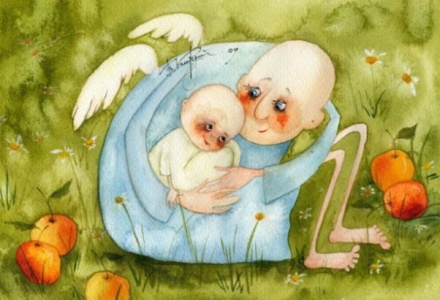 Уважаемые родители!Приглашаем вас в нашу гостиную на онлайн-консультации специалистов.На консультации вам будут предложены приемы взаимодействия с ребенком/подростком, ответы на вопросы об особенностях развития детей, детского поведения, способы преодоления трудностей в детско-родительских отношениях.Консультации проводят: специалисты отдела психолого-педагогической помощи МБУ ДПО «ИМЦ».Форма участия: дистанционно, на платформе   ZOOM Для участия в консультативной встрече необходима предварительная регистрация по ссылкам.Консультации в октябреЖдем Вас на наших консультациях!Наши контакты                                                                                                                                                           МБУ ДПО «ИМЦ» г.Добрянка                                                                                                                                 Отдел психолого-педагогической помощи                                                                                                                Адрес: 681740 г. Добрянка, ул. Ленина, д. 5                                                                                                             Телефон: (34265) 2 - 42- 00                                                                                                                                             Сайт: http://imc.dobryanka-edu.ru                                                                                                                                           E-mail: otdel.dobr.svet@mail.ruВторник14.00 – 15.00учитель-логопедГоршкова Мария СергеевнаЧетверг15.00 – 16.00педагог-психологВласенко Светлана ГеоргиевнаДата, времяТемаКонсультантСсылка для регистрацииДанные для входа в ZOOM13 октября 14.00 ч.(время местное)«Артикуляционная гимнастика дома»учитель-логопед Горшкова Мария Сергеевнаhttps://forms.gle/h9wvy28xfsqSBrvP9Подключиться к конференции Zoom
https://us05web.zoom.us/j/85390612497?pwd=cFRTV3EvbnZRakVTeVRZaUpqclJjUT09

Идентификатор конференции: 853 9061 2497
Код доступа: UFG6nR15 октября15.00 ч.(время местное)«Помогите первоклашке!»педагог-психолог Власенко Светлана Георгиевнаhttps://forms.gle/VKVyTGJ5EvURMV5q6﻿ ﻿ Подключиться к конференции Zoomhttps://us04web.zoom.us/j/79770346987?pwd=UjFqS1ZGbk12bmJDZlp0bGdwYnJFQT09 Идентификатор конференции: 797 7034 6987Код доступа: 9t5Kr320 октября14.00 ч.(время местное)«Учимся слышать звуки правильно и их произносить»учитель-логопед Горшкова Мария Сергеевнаhttps://forms.gle/V2zi7qWgYDWdSGZD6  Подключиться к конференции Zoom
https://us05web.zoom.us/j/83972655395?pwd=V1F3WEk0ZmNCWno2WnlpVXdLQUZrZz09

Идентификатор конференции: 839 7265 5395
Код доступа: as4kuJ22 октября15.00 ч.(время местное)«Воспитание самостоятельности у детей»педагог-психолог Власенко Светлана Георгиевнаhttps://forms.gle/qHGS91pQzoYRbjMQ9 ﻿﻿Подключиться к конференции Zoomhttps://us04web.zoom.us/j/79350879070?pwd=V29JdGZad2tsNkRwZ0RnbU0rcWVIQT09 Идентификатор конференции: 793 5087 9070Код доступа: JqCxq027 октября14.00 ч.(время местное)«Развитие фонематического слуха в игре»учитель-логопед Горшкова Мария Сергеевнаhttps://forms.gle/gD9ztF4DViP2sask8 Подключиться к конференции Zoom
https://us05web.zoom.us/j/87346668431?pwd=TTBPTEdXMStKSXhlTWhHajl1Y0ZHUT09

Идентификатор конференции: 873 4666 8431
Код доступа: dUvg0q29 октября15.00 ч.(время местное)«10 вещей, которые должен знать ребенок до 10 лет»педагог-психологВласенко Светлана Георгиевна https://forms.gle/XrQ8KvsSxB52X5RQA ﻿Подключиться к конференции Zoomhttps://us04web.zoom.us/j/71076464898?pwd=dXRBR3kyY3BaNFFUQS9Nc0ZOTjNZQT09 Идентификатор конференции: 710 7646 4898Код доступа: h7CExm